Załącznik do uchwały Nr XV/126/2020Rady Gminy Zakrzewoz dnia 14 sierpnia 2020 r.DEKLARACJA W SPRAWIE WYSOKOŚCI OPŁATYZA GOSPODAROWANIE ODPADAMI KOMUNALNYMIObjaśnienia:    W rozumieniu art. 2 lit. d rozporządzenia WE Parlamentu Europejskiego i Rady nr 763/2008 z dnia                      9 lipca 2008 r. w sprawie spisów powszechnych ludności i mieszkań (Dz. Urz. EU L z 2008 roku poz. 218, s. 14) mieszkańcem jest osoba, która w danym miejscu zazwyczaj spędza czas przeznaczony na odpoczynek, niezależnie od czasowych nieobecności związanych z wypoczynkiem, urlopem, odwiedzinami u przyjaciół i krewnych, interesami, leczeniem medycznym lub pielgrzymkami religijnymi, a zatem osoba, dla której miejsce zamieszkania stanowi centrum życiowe.Pola puste niniejszej deklaracji należy wypełniać komputerowo lub ręcznie drukowanymi literami.W zabudowie wielolokalowej deklarację składa zarządca lub inny podmiot władający nieruchomością. 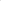 W przypadku współwłaścicieli nieruchomości deklarację składa jeden ze współwłaścicieli nieruchomości.Deklarację składa się dla każdej nieruchomości oddzielnie. W przypadku zabudowy wielolokalowej     do deklaracji należy dołączyć wykaz lokali z podaniem adresu i liczby osób zamieszkujących dany lokal.Miesięczną stawkę opłaty za gospodarowanie odpadami komunalnymi reguluje odrębna uchwała Rady Gminy Zakrzewo. Wyliczoną kwotę opłaty za gospodarowanie odpadami uiszcza się przelewem na indywidualnie przypisany numer rachunku bankowego, na zasadach określonych w odrębnej uchwale Rady Gminy Zakrzewo.Stawkę zwolnienia w części z opłaty za gospodarowanie odpadami komunalnymi właścicieli nieruchomości zabudowanych budynkami mieszkalnymi jednorodzinnymi kompostujących bioodpady stanowiące odpady komunalne w kompostowniku przydomowym reguluje odrębna uchwała Rady Gminy Zakrzewo.W przypadku reprezentowania właściciela nieruchomości przez pełnomocnika, składający deklarację zobowiązany jest dołączyć pełnomocnictwo.Deklarację złożoną za pośrednictwem komunikacji elektronicznej należy podpisać bezpiecznym podpisem weryfikowanym przy pomocy kwalifikowanego certyfikatu lub podpisem potwierdzonym profilem zaufanym ePUAP.Pouczenie:Niniejsza deklaracja stanowi podstawę do wystawienia tytułu wykonawczego zgodnie                                z przepisami  ustawy z dnia 17 czerwca 1966 r. o postępowaniu egzekucyjnym w administracji (Dz. U. z 2019 r. poz. 1438, poz. 1495, poz. 1501, poz. poz. 1553, poz. poz. 1579, poz. 1901 i poz. 2070).Zgodnie z art. 6o ustawy z dnia 13 września 1996 r. o utrzymaniu czystości i porządku                             w gminach (Dz. U. z 2019 r., poz. 2010 i poz. 1579 oraz z 2020 r. poz. 150, poz. 284 i poz. 875)                  w razie niezłożenia deklaracji o wysokości opłaty za gospodarowanie odpadami komunalnymi albo uzasadnionych wątpliwości co do danych zawartych w deklaracji, Wójt Gminy Zakrzewo określi                         w drodze decyzji wysokość opłaty za gospodarowanie odpadami komunalnymi.KLAUZULA INFORMACYJNAGmina Zakrzewo przetwarza dane, które na gruncie Rozporządzenia Parlamentu Europejskiego                    i Rady (UE) 2016/679 z dnia 27 kwietnia 2016 r. w sprawie ochrony osób fizycznych w związku              z przetwarzaniem danych osobowych i w sprawie swobodnego przepływu takich danych oraz uchylenia dyrektywy 95/46/WE (ogólne rozporządzenie o ochronie danych) (Dz.U. UE.L.119/1             z 4.5.2016 r. z późn. zm.) zwanego dalej „Rozporządzeniem” mają charakter danych osobowych. W związku z powyższym   informujemy  Państwa o zasadach przetwarzania  danych osobowych oraz o przysługujących Państwu  prawach z tym związanych:administratorem Państwa danych osobowych przetwarzanych przez Urząd Gminy Zakrzewo                          i Gminę Zakrzewo z siedzibą przy ulicy Leśna 1, 87-707 Zakrzewo jest Wójt Gminy Zakrzewo.jeśli mają Państwo pytania dotyczące sposobu i zakresu przetwarzania Państwa danych osobowych, a także przysługujących Państwu uprawnień, możecie się Państwo skontaktować się         z Inspektorem Ochrony Danych w Urzędzie Gminy Zakrzewo za pomocą adresu e-mail: ugzakrzewo@zakrzewo.com.pl  lub pisemnie na adres siedziby administratora.Państwa dane osobowe będą przetwarzane w celu naliczenia i egzekucji podatków i opłat związanych z gospodarowaniem odpadami komunalnymi, gdzie podstawą przetwarzania jest obowiązek wynikający z ustawy z dnia 13 września 1996 r. o utrzymaniu czystości i porządku                       w gminach oraz uchwała Rady Gminy Zakrzewo  w sprawie określenia wzoru deklaracji                                   o wysokości opłaty za gospodarowanie odpadami komunalnymi, składanej przez właścicieli nieruchomości położonych na terenie Gminy Zakrzewo oraz określenia warunków i trybu składania deklaracji za pomocą środków komunikacji elektronicznej, jak również  w celu realizacji przez Gminę Zakrzewo jej zadań, a podstawą prawną ich przetwarzania bez Państwa odrębnej zgody jest art. 6 ust 1 pkt c Rozporządzenia  co oznacza, że przetwarzanie Państwa danych jest niezbędne do wypełnienia obowiązku prawnego, ciążącego na administratorze w stosunku do danych, żądania do których na podstawie prawa uprawniony jest administrator danych w procesie właściwej realizacji złożonego podania lub postępowania administracyjnego;odbiorcą Państwa danych osobowych mogą być podmioty uprawnione na podstawie przepisów prawa oraz podmioty realizujące zadania publiczne na podstawie odrębnej umowy powierzenia danych;Państwa dane osobowe nie będą przekazywane do państw znajdujących się poza Europejskim Obszarem Gospodarczym;Państwa dane osobowe będą przechowywane przez okres wymagany do załatwienia określonej sprawy, a wskazany przez odrębne przepisy prawa odnoszące się do archiwizacji dokumentów                      w organach administracji publicznej;posiadają Państwo prawo dostępu do treści swoich danych, prawo ich sprostowania, prawo ograniczenia przetwarzania, prawo sprzeciwu wobec przetwarzanych danych oraz jeżeli jest to technicznie możliwe do przeniesienia danych. Prawo do usunięcia swoich danych przysługuję Państwu w sytuacji, gdy wcześniej wyrażona zgoda na przetwarzanie danych zostanie przez Państwa cofnięta,  a przepisy  ustawy szczególnej zezwalają na ich trwałe usunięcie;jeżeli przetwarzanie danych odbywa się wyłącznie na podstawie zgody posiadają Państwo prawo do cofnięcia zgody w dowolnym momencie, bez wpływu na zgodność z prawem przetwarzania, którego dokonano na podstawie zgody przed jej cofnięciem;mają Państwo prawo wniesienie skargi do Prezesa Urzędu Ochrony Danych Osobowych, gdy uznają Państwo, iż przetwarzanie danych osobowych Państwa dotyczących narusza przepisy Rozporządzenia;podanie przez Państwa danych osobowych jest wymogiem ustawowym wynikającym z art. 6 m ust. 1 a  i 1 b ustawy z dnia 13 września 1996 r. o utrzymaniu czystości i porządku w gminach                 w zakresie, w jakim stanowi o tym prawo, a w pozostałym zakresie (innych danych), nie wynikającym wprost z przepisów prawa, podanie danych w sposób dobrowolny, konkretny, świadomy, w formie wyraźnego działania potwierdzającego, co jest  definiowane jako wyrażona przez Państwa „zgoda” na ich przetwarzanie w rozumieniu Rozporządzenia i nie wymaga dodatkowego oświadczenia.niepodanie danych wymaganych przez przepisy prawa będzie skutkować koniecznością ich uzupełnienia lub wszczęcia procedury administracyjnej;Państwa dane nie będą przetwarzane we sposób zautomatyzowany i nie będą przetwarzane w celu profilowania.                                                                       .……………….………………………………….   (data i podpis)Podstawa prawna: ustawa z dnia 13 września 1996 r. o utrzymaniu czystości i porządku w gminach (Dz. U. z 2019 poz. 2010 i poz. 1579 oraz z 2020 r. poz. 150, poz. 284 i poz. 875).Składający deklarację: Formularz przeznaczony jest dla właścicieli nieruchomości, współwłaścicieli, użytkowników wieczystych oraz jednostek organizacyjnych i osób posiadających nieruchomości w zarządzie lub użytkowaniu, a także innych podmiotów władających nieruchomością. Termin składania deklaracji: Właściciel nieruchomości jest obowiązany złożyć do Wójta Gminy Zakrzewo deklarację o wysokości opłaty za gospodarowanie odpadami komunalnymi w terminie 14 dni od dnia zamieszkania na danej nieruchomości pierwszego mieszkańca lub powstania na danej nieruchomości odpadów komunalnych. W przypadku zmiany danych będących podstawą ustalenia wysokości należnej opłaty za gospodarowanie odpadami komunalnymi lub określonej w deklaracji ilości odpadów komunalnych powstających na danej nieruchomości, właściciel nieruchomości jest obowiązany złożyć nową deklarację w terminie do 10 dnia miesiąca następującego po miesiącu, w którym nastąpiła zmiana. Opłatę za gospodarowanie odpadami komunalnymi w zmienionej wysokości uiszcza się za miesiąc, w którym nastąpiła zmiana.Miejsce składania deklaracji: Urząd Gminy w Zakrzewie, ul. Leśna 1, 87-707 ZakrzewoOrgan właściwy do którego składa się deklarację: Wójt Gminy ZakrzewoPodstawa prawna: ustawa z dnia 13 września 1996 r. o utrzymaniu czystości i porządku w gminach (Dz. U. z 2019 poz. 2010 i poz. 1579 oraz z 2020 r. poz. 150, poz. 284 i poz. 875).Składający deklarację: Formularz przeznaczony jest dla właścicieli nieruchomości, współwłaścicieli, użytkowników wieczystych oraz jednostek organizacyjnych i osób posiadających nieruchomości w zarządzie lub użytkowaniu, a także innych podmiotów władających nieruchomością. Termin składania deklaracji: Właściciel nieruchomości jest obowiązany złożyć do Wójta Gminy Zakrzewo deklarację o wysokości opłaty za gospodarowanie odpadami komunalnymi w terminie 14 dni od dnia zamieszkania na danej nieruchomości pierwszego mieszkańca lub powstania na danej nieruchomości odpadów komunalnych. W przypadku zmiany danych będących podstawą ustalenia wysokości należnej opłaty za gospodarowanie odpadami komunalnymi lub określonej w deklaracji ilości odpadów komunalnych powstających na danej nieruchomości, właściciel nieruchomości jest obowiązany złożyć nową deklarację w terminie do 10 dnia miesiąca następującego po miesiącu, w którym nastąpiła zmiana. Opłatę za gospodarowanie odpadami komunalnymi w zmienionej wysokości uiszcza się za miesiąc, w którym nastąpiła zmiana.Miejsce składania deklaracji: Urząd Gminy w Zakrzewie, ul. Leśna 1, 87-707 ZakrzewoOrgan właściwy do którego składa się deklarację: Wójt Gminy ZakrzewoPodstawa prawna: ustawa z dnia 13 września 1996 r. o utrzymaniu czystości i porządku w gminach (Dz. U. z 2019 poz. 2010 i poz. 1579 oraz z 2020 r. poz. 150, poz. 284 i poz. 875).Składający deklarację: Formularz przeznaczony jest dla właścicieli nieruchomości, współwłaścicieli, użytkowników wieczystych oraz jednostek organizacyjnych i osób posiadających nieruchomości w zarządzie lub użytkowaniu, a także innych podmiotów władających nieruchomością. Termin składania deklaracji: Właściciel nieruchomości jest obowiązany złożyć do Wójta Gminy Zakrzewo deklarację o wysokości opłaty za gospodarowanie odpadami komunalnymi w terminie 14 dni od dnia zamieszkania na danej nieruchomości pierwszego mieszkańca lub powstania na danej nieruchomości odpadów komunalnych. W przypadku zmiany danych będących podstawą ustalenia wysokości należnej opłaty za gospodarowanie odpadami komunalnymi lub określonej w deklaracji ilości odpadów komunalnych powstających na danej nieruchomości, właściciel nieruchomości jest obowiązany złożyć nową deklarację w terminie do 10 dnia miesiąca następującego po miesiącu, w którym nastąpiła zmiana. Opłatę za gospodarowanie odpadami komunalnymi w zmienionej wysokości uiszcza się za miesiąc, w którym nastąpiła zmiana.Miejsce składania deklaracji: Urząd Gminy w Zakrzewie, ul. Leśna 1, 87-707 ZakrzewoOrgan właściwy do którego składa się deklarację: Wójt Gminy ZakrzewoPodstawa prawna: ustawa z dnia 13 września 1996 r. o utrzymaniu czystości i porządku w gminach (Dz. U. z 2019 poz. 2010 i poz. 1579 oraz z 2020 r. poz. 150, poz. 284 i poz. 875).Składający deklarację: Formularz przeznaczony jest dla właścicieli nieruchomości, współwłaścicieli, użytkowników wieczystych oraz jednostek organizacyjnych i osób posiadających nieruchomości w zarządzie lub użytkowaniu, a także innych podmiotów władających nieruchomością. Termin składania deklaracji: Właściciel nieruchomości jest obowiązany złożyć do Wójta Gminy Zakrzewo deklarację o wysokości opłaty za gospodarowanie odpadami komunalnymi w terminie 14 dni od dnia zamieszkania na danej nieruchomości pierwszego mieszkańca lub powstania na danej nieruchomości odpadów komunalnych. W przypadku zmiany danych będących podstawą ustalenia wysokości należnej opłaty za gospodarowanie odpadami komunalnymi lub określonej w deklaracji ilości odpadów komunalnych powstających na danej nieruchomości, właściciel nieruchomości jest obowiązany złożyć nową deklarację w terminie do 10 dnia miesiąca następującego po miesiącu, w którym nastąpiła zmiana. Opłatę za gospodarowanie odpadami komunalnymi w zmienionej wysokości uiszcza się za miesiąc, w którym nastąpiła zmiana.Miejsce składania deklaracji: Urząd Gminy w Zakrzewie, ul. Leśna 1, 87-707 ZakrzewoOrgan właściwy do którego składa się deklarację: Wójt Gminy ZakrzewoPodstawa prawna: ustawa z dnia 13 września 1996 r. o utrzymaniu czystości i porządku w gminach (Dz. U. z 2019 poz. 2010 i poz. 1579 oraz z 2020 r. poz. 150, poz. 284 i poz. 875).Składający deklarację: Formularz przeznaczony jest dla właścicieli nieruchomości, współwłaścicieli, użytkowników wieczystych oraz jednostek organizacyjnych i osób posiadających nieruchomości w zarządzie lub użytkowaniu, a także innych podmiotów władających nieruchomością. Termin składania deklaracji: Właściciel nieruchomości jest obowiązany złożyć do Wójta Gminy Zakrzewo deklarację o wysokości opłaty za gospodarowanie odpadami komunalnymi w terminie 14 dni od dnia zamieszkania na danej nieruchomości pierwszego mieszkańca lub powstania na danej nieruchomości odpadów komunalnych. W przypadku zmiany danych będących podstawą ustalenia wysokości należnej opłaty za gospodarowanie odpadami komunalnymi lub określonej w deklaracji ilości odpadów komunalnych powstających na danej nieruchomości, właściciel nieruchomości jest obowiązany złożyć nową deklarację w terminie do 10 dnia miesiąca następującego po miesiącu, w którym nastąpiła zmiana. Opłatę za gospodarowanie odpadami komunalnymi w zmienionej wysokości uiszcza się za miesiąc, w którym nastąpiła zmiana.Miejsce składania deklaracji: Urząd Gminy w Zakrzewie, ul. Leśna 1, 87-707 ZakrzewoOrgan właściwy do którego składa się deklarację: Wójt Gminy ZakrzewoPodstawa prawna: ustawa z dnia 13 września 1996 r. o utrzymaniu czystości i porządku w gminach (Dz. U. z 2019 poz. 2010 i poz. 1579 oraz z 2020 r. poz. 150, poz. 284 i poz. 875).Składający deklarację: Formularz przeznaczony jest dla właścicieli nieruchomości, współwłaścicieli, użytkowników wieczystych oraz jednostek organizacyjnych i osób posiadających nieruchomości w zarządzie lub użytkowaniu, a także innych podmiotów władających nieruchomością. Termin składania deklaracji: Właściciel nieruchomości jest obowiązany złożyć do Wójta Gminy Zakrzewo deklarację o wysokości opłaty za gospodarowanie odpadami komunalnymi w terminie 14 dni od dnia zamieszkania na danej nieruchomości pierwszego mieszkańca lub powstania na danej nieruchomości odpadów komunalnych. W przypadku zmiany danych będących podstawą ustalenia wysokości należnej opłaty za gospodarowanie odpadami komunalnymi lub określonej w deklaracji ilości odpadów komunalnych powstających na danej nieruchomości, właściciel nieruchomości jest obowiązany złożyć nową deklarację w terminie do 10 dnia miesiąca następującego po miesiącu, w którym nastąpiła zmiana. Opłatę za gospodarowanie odpadami komunalnymi w zmienionej wysokości uiszcza się za miesiąc, w którym nastąpiła zmiana.Miejsce składania deklaracji: Urząd Gminy w Zakrzewie, ul. Leśna 1, 87-707 ZakrzewoOrgan właściwy do którego składa się deklarację: Wójt Gminy ZakrzewoPodstawa prawna: ustawa z dnia 13 września 1996 r. o utrzymaniu czystości i porządku w gminach (Dz. U. z 2019 poz. 2010 i poz. 1579 oraz z 2020 r. poz. 150, poz. 284 i poz. 875).Składający deklarację: Formularz przeznaczony jest dla właścicieli nieruchomości, współwłaścicieli, użytkowników wieczystych oraz jednostek organizacyjnych i osób posiadających nieruchomości w zarządzie lub użytkowaniu, a także innych podmiotów władających nieruchomością. Termin składania deklaracji: Właściciel nieruchomości jest obowiązany złożyć do Wójta Gminy Zakrzewo deklarację o wysokości opłaty za gospodarowanie odpadami komunalnymi w terminie 14 dni od dnia zamieszkania na danej nieruchomości pierwszego mieszkańca lub powstania na danej nieruchomości odpadów komunalnych. W przypadku zmiany danych będących podstawą ustalenia wysokości należnej opłaty za gospodarowanie odpadami komunalnymi lub określonej w deklaracji ilości odpadów komunalnych powstających na danej nieruchomości, właściciel nieruchomości jest obowiązany złożyć nową deklarację w terminie do 10 dnia miesiąca następującego po miesiącu, w którym nastąpiła zmiana. Opłatę za gospodarowanie odpadami komunalnymi w zmienionej wysokości uiszcza się za miesiąc, w którym nastąpiła zmiana.Miejsce składania deklaracji: Urząd Gminy w Zakrzewie, ul. Leśna 1, 87-707 ZakrzewoOrgan właściwy do którego składa się deklarację: Wójt Gminy ZakrzewoA. OBOWIĄZEK ZŁOŻENIA DEKLARACJIA. OBOWIĄZEK ZŁOŻENIA DEKLARACJIA. OBOWIĄZEK ZŁOŻENIA DEKLARACJIA. OBOWIĄZEK ZŁOŻENIA DEKLARACJIA. OBOWIĄZEK ZŁOŻENIA DEKLARACJIA. OBOWIĄZEK ZŁOŻENIA DEKLARACJIA. OBOWIĄZEK ZŁOŻENIA DEKLARACJIOkoliczności powodujące obowiązek złożenia deklaracji (zaznaczyć właściwy kwadrat)□ pierwsza deklaracja□ zmiana danych zawartych w deklaracji z dnia ………………………………………………                                                                                                 (dzień – miesiąc – rok)Okoliczności powodujące obowiązek złożenia deklaracji (zaznaczyć właściwy kwadrat)□ pierwsza deklaracja□ zmiana danych zawartych w deklaracji z dnia ………………………………………………                                                                                                 (dzień – miesiąc – rok)Okoliczności powodujące obowiązek złożenia deklaracji (zaznaczyć właściwy kwadrat)□ pierwsza deklaracja□ zmiana danych zawartych w deklaracji z dnia ………………………………………………                                                                                                 (dzień – miesiąc – rok)Okoliczności powodujące obowiązek złożenia deklaracji (zaznaczyć właściwy kwadrat)□ pierwsza deklaracja□ zmiana danych zawartych w deklaracji z dnia ………………………………………………                                                                                                 (dzień – miesiąc – rok)Okoliczności powodujące obowiązek złożenia deklaracji (zaznaczyć właściwy kwadrat)□ pierwsza deklaracja□ zmiana danych zawartych w deklaracji z dnia ………………………………………………                                                                                                 (dzień – miesiąc – rok)Okoliczności powodujące obowiązek złożenia deklaracji (zaznaczyć właściwy kwadrat)□ pierwsza deklaracja□ zmiana danych zawartych w deklaracji z dnia ………………………………………………                                                                                                 (dzień – miesiąc – rok)Okoliczności powodujące obowiązek złożenia deklaracji (zaznaczyć właściwy kwadrat)□ pierwsza deklaracja□ zmiana danych zawartych w deklaracji z dnia ………………………………………………                                                                                                 (dzień – miesiąc – rok)B. PODMIOT ZOBOWIĄZANY DO ZŁOŻENIA DEKLARACJI B. PODMIOT ZOBOWIĄZANY DO ZŁOŻENIA DEKLARACJI B. PODMIOT ZOBOWIĄZANY DO ZŁOŻENIA DEKLARACJI B. PODMIOT ZOBOWIĄZANY DO ZŁOŻENIA DEKLARACJI B. PODMIOT ZOBOWIĄZANY DO ZŁOŻENIA DEKLARACJI B. PODMIOT ZOBOWIĄZANY DO ZŁOŻENIA DEKLARACJI B. PODMIOT ZOBOWIĄZANY DO ZŁOŻENIA DEKLARACJI 1. Rodzaj podmiotu (zaznaczyć właściwy kwadrat)□ 1. właściciel □ 2. współwłaściciel       □ 3. użytkownik wieczysty □ 4. spółdzielnia mieszkaniowa lub wspólnota mieszkaniowa                          □ 5. najemca/dzierżawca  □ 6. jednostka organizacyjna lub osoba posiadająca nieruchomość w zarządzie lub użytkowaniu □ 7. inny podmiot władający nieruchomością 1. Rodzaj podmiotu (zaznaczyć właściwy kwadrat)□ 1. właściciel □ 2. współwłaściciel       □ 3. użytkownik wieczysty □ 4. spółdzielnia mieszkaniowa lub wspólnota mieszkaniowa                          □ 5. najemca/dzierżawca  □ 6. jednostka organizacyjna lub osoba posiadająca nieruchomość w zarządzie lub użytkowaniu □ 7. inny podmiot władający nieruchomością 1. Rodzaj podmiotu (zaznaczyć właściwy kwadrat)□ 1. właściciel □ 2. współwłaściciel       □ 3. użytkownik wieczysty □ 4. spółdzielnia mieszkaniowa lub wspólnota mieszkaniowa                          □ 5. najemca/dzierżawca  □ 6. jednostka organizacyjna lub osoba posiadająca nieruchomość w zarządzie lub użytkowaniu □ 7. inny podmiot władający nieruchomością 1. Rodzaj podmiotu (zaznaczyć właściwy kwadrat)□ 1. właściciel □ 2. współwłaściciel       □ 3. użytkownik wieczysty □ 4. spółdzielnia mieszkaniowa lub wspólnota mieszkaniowa                          □ 5. najemca/dzierżawca  □ 6. jednostka organizacyjna lub osoba posiadająca nieruchomość w zarządzie lub użytkowaniu □ 7. inny podmiot władający nieruchomością 1. Rodzaj podmiotu (zaznaczyć właściwy kwadrat)□ 1. właściciel □ 2. współwłaściciel       □ 3. użytkownik wieczysty □ 4. spółdzielnia mieszkaniowa lub wspólnota mieszkaniowa                          □ 5. najemca/dzierżawca  □ 6. jednostka organizacyjna lub osoba posiadająca nieruchomość w zarządzie lub użytkowaniu □ 7. inny podmiot władający nieruchomością 1. Rodzaj podmiotu (zaznaczyć właściwy kwadrat)□ 1. właściciel □ 2. współwłaściciel       □ 3. użytkownik wieczysty □ 4. spółdzielnia mieszkaniowa lub wspólnota mieszkaniowa                          □ 5. najemca/dzierżawca  □ 6. jednostka organizacyjna lub osoba posiadająca nieruchomość w zarządzie lub użytkowaniu □ 7. inny podmiot władający nieruchomością 1. Rodzaj podmiotu (zaznaczyć właściwy kwadrat)□ 1. właściciel □ 2. współwłaściciel       □ 3. użytkownik wieczysty □ 4. spółdzielnia mieszkaniowa lub wspólnota mieszkaniowa                          □ 5. najemca/dzierżawca  □ 6. jednostka organizacyjna lub osoba posiadająca nieruchomość w zarządzie lub użytkowaniu □ 7. inny podmiot władający nieruchomością 2. Adres zamieszkania ( dotyczy osób fizycznych) / Adres siedziby* (dotyczy osób prawnych oraz jednostek organizacyjnych nie posiadających osobowości prawnej) 2. Adres zamieszkania ( dotyczy osób fizycznych) / Adres siedziby* (dotyczy osób prawnych oraz jednostek organizacyjnych nie posiadających osobowości prawnej) 2. Adres zamieszkania ( dotyczy osób fizycznych) / Adres siedziby* (dotyczy osób prawnych oraz jednostek organizacyjnych nie posiadających osobowości prawnej) 2. Adres zamieszkania ( dotyczy osób fizycznych) / Adres siedziby* (dotyczy osób prawnych oraz jednostek organizacyjnych nie posiadających osobowości prawnej) 2. Adres zamieszkania ( dotyczy osób fizycznych) / Adres siedziby* (dotyczy osób prawnych oraz jednostek organizacyjnych nie posiadających osobowości prawnej) 2. Adres zamieszkania ( dotyczy osób fizycznych) / Adres siedziby* (dotyczy osób prawnych oraz jednostek organizacyjnych nie posiadających osobowości prawnej) 2. Adres zamieszkania ( dotyczy osób fizycznych) / Adres siedziby* (dotyczy osób prawnych oraz jednostek organizacyjnych nie posiadających osobowości prawnej) 1. Nazwa*2. Nazwisko        2. Nazwisko        2. Nazwisko        3. Imię                   
    3. Imię                   
    4. REGON*5. NIP*  
                     6. PESEL6. PESEL6. PESEL7. Kraj7. Kraj8. Województwo9. Powiat10. Gmina10. Gmina10. Gmina11. Ulica11. Ulica12. Nr domu/lokalu13. Miejscowość14. Kod pocztowy14. Kod pocztowy14. Kod pocztowy15. Poczta15. Poczta16. Tel. Kontaktowy17. Email            17. Email            17. Email            17. Email            17. Email            17. Email            17. Email            3. Adres nieruchomości, na której powstają odpady komunalne3. Adres nieruchomości, na której powstają odpady komunalne3. Adres nieruchomości, na której powstają odpady komunalne3. Adres nieruchomości, na której powstają odpady komunalne3. Adres nieruchomości, na której powstają odpady komunalne3. Adres nieruchomości, na której powstają odpady komunalne3. Adres nieruchomości, na której powstają odpady komunalne1. Kraj   1. Kraj   2. Województwo2. Województwo2. Województwo3. Powiat4. Gmina5. Miejscowość5. Miejscowość6. Ulica6. Ulica6. Ulica7. Nr domu/lokalu8. Kod pocztowy9. Poczta9. Poczta10. Rodzaj zabudowy□ 1. budynek mieszkalny jednorodzinny                  □ 2. budynek wielolokalowy10. Rodzaj zabudowy□ 1. budynek mieszkalny jednorodzinny                  □ 2. budynek wielolokalowy10. Rodzaj zabudowy□ 1. budynek mieszkalny jednorodzinny                  □ 2. budynek wielolokalowy10. Rodzaj zabudowy□ 1. budynek mieszkalny jednorodzinny                  □ 2. budynek wielolokalowy10. Rodzaj zabudowy□ 1. budynek mieszkalny jednorodzinny                  □ 2. budynek wielolokalowyC.  INFORMACJA  DOTYCZĄCA POSIADANIA KOMPOSTOWNIKA PRZYDOMOWEGO  (dotyczy tylko właścicieli nieruchomości zabudowanych budynkami mieszkalnymi jednorodzinnymi) C.  INFORMACJA  DOTYCZĄCA POSIADANIA KOMPOSTOWNIKA PRZYDOMOWEGO  (dotyczy tylko właścicieli nieruchomości zabudowanych budynkami mieszkalnymi jednorodzinnymi) C.  INFORMACJA  DOTYCZĄCA POSIADANIA KOMPOSTOWNIKA PRZYDOMOWEGO  (dotyczy tylko właścicieli nieruchomości zabudowanych budynkami mieszkalnymi jednorodzinnymi) C.  INFORMACJA  DOTYCZĄCA POSIADANIA KOMPOSTOWNIKA PRZYDOMOWEGO  (dotyczy tylko właścicieli nieruchomości zabudowanych budynkami mieszkalnymi jednorodzinnymi) C.  INFORMACJA  DOTYCZĄCA POSIADANIA KOMPOSTOWNIKA PRZYDOMOWEGO  (dotyczy tylko właścicieli nieruchomości zabudowanych budynkami mieszkalnymi jednorodzinnymi) C.  INFORMACJA  DOTYCZĄCA POSIADANIA KOMPOSTOWNIKA PRZYDOMOWEGO  (dotyczy tylko właścicieli nieruchomości zabudowanych budynkami mieszkalnymi jednorodzinnymi) C.  INFORMACJA  DOTYCZĄCA POSIADANIA KOMPOSTOWNIKA PRZYDOMOWEGO  (dotyczy tylko właścicieli nieruchomości zabudowanych budynkami mieszkalnymi jednorodzinnymi) Na nieruchomości wskazanej w części B posiadam kompostownik przydomowy, w którym kompostuje się bioodpady stanowiące odpady komunalne: (zaznaczyć właściwy kwadrat)*□ 1. TAK * □ 2. NIE *Na nieruchomości wskazanej w części B posiadam kompostownik przydomowy, w którym kompostuje się bioodpady stanowiące odpady komunalne: (zaznaczyć właściwy kwadrat)*□ 1. TAK * □ 2. NIE *Na nieruchomości wskazanej w części B posiadam kompostownik przydomowy, w którym kompostuje się bioodpady stanowiące odpady komunalne: (zaznaczyć właściwy kwadrat)*□ 1. TAK * □ 2. NIE *Na nieruchomości wskazanej w części B posiadam kompostownik przydomowy, w którym kompostuje się bioodpady stanowiące odpady komunalne: (zaznaczyć właściwy kwadrat)*□ 1. TAK * □ 2. NIE *Na nieruchomości wskazanej w części B posiadam kompostownik przydomowy, w którym kompostuje się bioodpady stanowiące odpady komunalne: (zaznaczyć właściwy kwadrat)*□ 1. TAK * □ 2. NIE *Na nieruchomości wskazanej w części B posiadam kompostownik przydomowy, w którym kompostuje się bioodpady stanowiące odpady komunalne: (zaznaczyć właściwy kwadrat)*□ 1. TAK * □ 2. NIE *Na nieruchomości wskazanej w części B posiadam kompostownik przydomowy, w którym kompostuje się bioodpady stanowiące odpady komunalne: (zaznaczyć właściwy kwadrat)*□ 1. TAK * □ 2. NIE *D.  WYLICZENIE MIESIĘCZNEJ OPŁATY ZA GOSPODAROWANIE ODPADAMI KOMUNALNYMI D.  WYLICZENIE MIESIĘCZNEJ OPŁATY ZA GOSPODAROWANIE ODPADAMI KOMUNALNYMI D.  WYLICZENIE MIESIĘCZNEJ OPŁATY ZA GOSPODAROWANIE ODPADAMI KOMUNALNYMI D.  WYLICZENIE MIESIĘCZNEJ OPŁATY ZA GOSPODAROWANIE ODPADAMI KOMUNALNYMI D.  WYLICZENIE MIESIĘCZNEJ OPŁATY ZA GOSPODAROWANIE ODPADAMI KOMUNALNYMI D.  WYLICZENIE MIESIĘCZNEJ OPŁATY ZA GOSPODAROWANIE ODPADAMI KOMUNALNYMI D.  WYLICZENIE MIESIĘCZNEJ OPŁATY ZA GOSPODAROWANIE ODPADAMI KOMUNALNYMI 1. Oświadczam, że na terenie nieruchomości wskazanej w części B niniejszej deklaracji zamieszkuje:                ……………………..…                        liczba mieszkańców1. Oświadczam, że na terenie nieruchomości wskazanej w części B niniejszej deklaracji zamieszkuje:                ……………………..…                        liczba mieszkańców1. Oświadczam, że na terenie nieruchomości wskazanej w części B niniejszej deklaracji zamieszkuje:                ……………………..…                        liczba mieszkańców1. Oświadczam, że na terenie nieruchomości wskazanej w części B niniejszej deklaracji zamieszkuje:                ……………………..…                        liczba mieszkańców1. Oświadczam, że na terenie nieruchomości wskazanej w części B niniejszej deklaracji zamieszkuje:                ……………………..…                        liczba mieszkańców1. Oświadczam, że na terenie nieruchomości wskazanej w części B niniejszej deklaracji zamieszkuje:                ……………………..…                        liczba mieszkańców1. Oświadczam, że na terenie nieruchomości wskazanej w części B niniejszej deklaracji zamieszkuje:                ……………………..…                        liczba mieszkańców    2. Wysokość miesięcznej opłaty za gospodarowanie odpadami komunalnymi wynosi: …………………..            x            …..…………………                    =      ……………………    .           (łączna ilość osób)            (stawka opłaty zł/osobę /miesiąc)                   (wysokość opłaty) 6)    2. Wysokość miesięcznej opłaty za gospodarowanie odpadami komunalnymi wynosi: …………………..            x            …..…………………                    =      ……………………    .           (łączna ilość osób)            (stawka opłaty zł/osobę /miesiąc)                   (wysokość opłaty) 6)    2. Wysokość miesięcznej opłaty za gospodarowanie odpadami komunalnymi wynosi: …………………..            x            …..…………………                    =      ……………………    .           (łączna ilość osób)            (stawka opłaty zł/osobę /miesiąc)                   (wysokość opłaty) 6)    2. Wysokość miesięcznej opłaty za gospodarowanie odpadami komunalnymi wynosi: …………………..            x            …..…………………                    =      ……………………    .           (łączna ilość osób)            (stawka opłaty zł/osobę /miesiąc)                   (wysokość opłaty) 6)    2. Wysokość miesięcznej opłaty za gospodarowanie odpadami komunalnymi wynosi: …………………..            x            …..…………………                    =      ……………………    .           (łączna ilość osób)            (stawka opłaty zł/osobę /miesiąc)                   (wysokość opłaty) 6)    2. Wysokość miesięcznej opłaty za gospodarowanie odpadami komunalnymi wynosi: …………………..            x            …..…………………                    =      ……………………    .           (łączna ilość osób)            (stawka opłaty zł/osobę /miesiąc)                   (wysokość opłaty) 6)    2. Wysokość miesięcznej opłaty za gospodarowanie odpadami komunalnymi wynosi: …………………..            x            …..…………………                    =      ……………………    .           (łączna ilość osób)            (stawka opłaty zł/osobę /miesiąc)                   (wysokość opłaty) 6)3. Przysługująca kwota zwolnienia: (wypełnić gdy w części C zaznaczono TAK).…………………           x              ………………………....            =       ……………………..         (łączna ilość osób)          (stawka zwolnienia zł/osobę /miesiąc)           (wysokość zwolnienia)3. Przysługująca kwota zwolnienia: (wypełnić gdy w części C zaznaczono TAK).…………………           x              ………………………....            =       ……………………..         (łączna ilość osób)          (stawka zwolnienia zł/osobę /miesiąc)           (wysokość zwolnienia)3. Przysługująca kwota zwolnienia: (wypełnić gdy w części C zaznaczono TAK).…………………           x              ………………………....            =       ……………………..         (łączna ilość osób)          (stawka zwolnienia zł/osobę /miesiąc)           (wysokość zwolnienia)3. Przysługująca kwota zwolnienia: (wypełnić gdy w części C zaznaczono TAK).…………………           x              ………………………....            =       ……………………..         (łączna ilość osób)          (stawka zwolnienia zł/osobę /miesiąc)           (wysokość zwolnienia)3. Przysługująca kwota zwolnienia: (wypełnić gdy w części C zaznaczono TAK).…………………           x              ………………………....            =       ……………………..         (łączna ilość osób)          (stawka zwolnienia zł/osobę /miesiąc)           (wysokość zwolnienia)3. Przysługująca kwota zwolnienia: (wypełnić gdy w części C zaznaczono TAK).…………………           x              ………………………....            =       ……………………..         (łączna ilość osób)          (stawka zwolnienia zł/osobę /miesiąc)           (wysokość zwolnienia)3. Przysługująca kwota zwolnienia: (wypełnić gdy w części C zaznaczono TAK).…………………           x              ………………………....            =       ……………………..         (łączna ilość osób)          (stawka zwolnienia zł/osobę /miesiąc)           (wysokość zwolnienia)     4. Wysokość miesięcznej opłaty za gospodarowanie odpadami komunalnymi z uwzględnieniem kwoty zwolnienia: (wypełnić gdy w części C zaznaczono TAK).…………………             –       ……………………….       =           ………………………..    (wysokość opłaty)                   (wysokość zwolnienia)                    (wysokość opłaty po zwolnieniu) 6)     4. Wysokość miesięcznej opłaty za gospodarowanie odpadami komunalnymi z uwzględnieniem kwoty zwolnienia: (wypełnić gdy w części C zaznaczono TAK).…………………             –       ……………………….       =           ………………………..    (wysokość opłaty)                   (wysokość zwolnienia)                    (wysokość opłaty po zwolnieniu) 6)     4. Wysokość miesięcznej opłaty za gospodarowanie odpadami komunalnymi z uwzględnieniem kwoty zwolnienia: (wypełnić gdy w części C zaznaczono TAK).…………………             –       ……………………….       =           ………………………..    (wysokość opłaty)                   (wysokość zwolnienia)                    (wysokość opłaty po zwolnieniu) 6)     4. Wysokość miesięcznej opłaty za gospodarowanie odpadami komunalnymi z uwzględnieniem kwoty zwolnienia: (wypełnić gdy w części C zaznaczono TAK).…………………             –       ……………………….       =           ………………………..    (wysokość opłaty)                   (wysokość zwolnienia)                    (wysokość opłaty po zwolnieniu) 6)     4. Wysokość miesięcznej opłaty za gospodarowanie odpadami komunalnymi z uwzględnieniem kwoty zwolnienia: (wypełnić gdy w części C zaznaczono TAK).…………………             –       ……………………….       =           ………………………..    (wysokość opłaty)                   (wysokość zwolnienia)                    (wysokość opłaty po zwolnieniu) 6)     4. Wysokość miesięcznej opłaty za gospodarowanie odpadami komunalnymi z uwzględnieniem kwoty zwolnienia: (wypełnić gdy w części C zaznaczono TAK).…………………             –       ……………………….       =           ………………………..    (wysokość opłaty)                   (wysokość zwolnienia)                    (wysokość opłaty po zwolnieniu) 6)     4. Wysokość miesięcznej opłaty za gospodarowanie odpadami komunalnymi z uwzględnieniem kwoty zwolnienia: (wypełnić gdy w części C zaznaczono TAK).…………………             –       ……………………….       =           ………………………..    (wysokość opłaty)                   (wysokość zwolnienia)                    (wysokość opłaty po zwolnieniu) 6)E. OŚWIADCZENIE I PODPISY OSÓB  SKŁADAJĄCYCH DEKLARACJĘSkładając deklarację potwierdzam własnoręcznym podpisem prawidłowość danych zamieszczonych w niniejszej deklaracji.E. OŚWIADCZENIE I PODPISY OSÓB  SKŁADAJĄCYCH DEKLARACJĘSkładając deklarację potwierdzam własnoręcznym podpisem prawidłowość danych zamieszczonych w niniejszej deklaracji.E. OŚWIADCZENIE I PODPISY OSÓB  SKŁADAJĄCYCH DEKLARACJĘSkładając deklarację potwierdzam własnoręcznym podpisem prawidłowość danych zamieszczonych w niniejszej deklaracji.E. OŚWIADCZENIE I PODPISY OSÓB  SKŁADAJĄCYCH DEKLARACJĘSkładając deklarację potwierdzam własnoręcznym podpisem prawidłowość danych zamieszczonych w niniejszej deklaracji.E. OŚWIADCZENIE I PODPISY OSÓB  SKŁADAJĄCYCH DEKLARACJĘSkładając deklarację potwierdzam własnoręcznym podpisem prawidłowość danych zamieszczonych w niniejszej deklaracji.E. OŚWIADCZENIE I PODPISY OSÓB  SKŁADAJĄCYCH DEKLARACJĘSkładając deklarację potwierdzam własnoręcznym podpisem prawidłowość danych zamieszczonych w niniejszej deklaracji.E. OŚWIADCZENIE I PODPISY OSÓB  SKŁADAJĄCYCH DEKLARACJĘSkładając deklarację potwierdzam własnoręcznym podpisem prawidłowość danych zamieszczonych w niniejszej deklaracji.Podpis podmiotu wskazanego w części B.Podpis podmiotu wskazanego w części B.Podpis podmiotu wskazanego w części B.Podpis podmiotu wskazanego w części B.Podpis podmiotu wskazanego w części B.Podpis podmiotu wskazanego w części B.Podpis podmiotu wskazanego w części B.Imię
              Imię
              Imię
              NazwiskoNazwiskoNazwiskoNazwisko3. Data wypełnienia (dzień – miesiąc – rok)3. Data wypełnienia (dzień – miesiąc – rok)3. Data wypełnienia (dzień – miesiąc – rok)4. Podpis (pieczęć) składającego deklarację lub osoby reprezentującej 4. Podpis (pieczęć) składającego deklarację lub osoby reprezentującej 4. Podpis (pieczęć) składającego deklarację lub osoby reprezentującej 4. Podpis (pieczęć) składającego deklarację lub osoby reprezentującej F. ADNOTACJE ORGANUF. ADNOTACJE ORGANUF. ADNOTACJE ORGANUF. ADNOTACJE ORGANUF. ADNOTACJE ORGANUF. ADNOTACJE ORGANUF. ADNOTACJE ORGANUUwagi organuUwagi organuUwagi organuUwagi organuUwagi organuUwagi organuUwagi organuData i podpis przyjmującego deklaracjęData i podpis przyjmującego deklaracjęData i podpis przyjmującego deklaracjęData i podpis przyjmującego deklaracjęData i podpis przyjmującego deklaracjęData i podpis przyjmującego deklaracjęData i podpis przyjmującego deklarację